ОСНОВНА ШКОЛА “СТЕВАН СРЕМАЦ” 	 	           STEVAN SREMAC ÁLTALÁNOS ISKOLA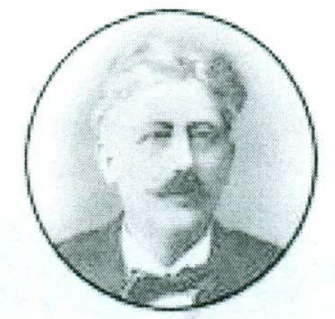 24400 Сента, ул. Максима Горког 1		                24400 Zenta, Makszim Gorkij utca 1 JБКЈС: 74288				                                            tel/fax: +318 24 812 165	Матични број: 08970416					e-mail: osstevansremac@yahoo.comПИБ: 111651836	______________________________________________________________________________Дел.бр. 75/2019-4Датум: 15.9.2023.На основу члана 119. став 1. тачка 2) Закона о основама система образовања и васпитања ("Сл. гласник РС", бр. 88/2017, 27/2018 - др. закон, 10/2019, 27/2018 - др. закон, 6/2020 и 129/2021 даље: Закон), Школски одбор Основне школе „Стеван Сремац“ у Сенти је на седници одржаној дана 15.9.2023. године донео:ОДЛУКУДоноси се  III ИЗМЕНА И ДОПУНА РАЗВОЈНОГ ПЛАНА ОШ „СТЕВАН СРЕМАЦ“ У СЕНТИ (бр. 75/2019-2 од  10.12.2019. године) ЗА ШКОЛСКУ 2023/24. ГОДИНУO б р а з л о ж е њ е На седници одржаној 15.9.2023. године у складу са прописима и нормативним актимаШколе, после разматрања, усвојене су измене и допуне Школског развојног плана обликоване у смислу смерница  за организацију и реализацију образовно-васпитног рада у основној школи у школској 2023/2024.години – по препоруци Министарства просвете РС од агуста 2023.године.У складу са горе наведеним, одлучено је као у диспозитиву.                                                                                                                                          Председник ШО                                                                                                                                       _______________                                                                                                                                       ( Еуридике Латињак)